ДВАДЦАТЬ ПЯТОЕ ЗАСЕДАНИЕ СОБРАНИЯ ДЕПУТАТОВ БАТЫРЕВСКОГО МУНИЦИПАЛЬНОГО ОКРУГА ПЕРВОГО  СОЗЫВАВо исполнение Федерального закона от 07.02.2011 г. № 3-ФЗ «О полиции», в соответствии с приказом Министра внутренних дел Российской Федерации от 30.08.2011 г. № 975 «Об организации и проведении отчетов должностных лиц территориальных органов МВД России», в целях открытости и публичности деятельности органов внутренних дел Батыревского муниципального округа Чувашской Республики Собрание депутатов Батыревского муниципального округа РЕШИЛО:Принять к сведению отчет о деятельности МО МВД России «Батыревский» за 2023 год, согласно приложению. Рекомендовать руководству МО МВД России «Батыревский» во взаимодействии с органами местного самоуправления Батыревского муниципального округа Чувашской Республики активизировать работу по раскрытию преступлений, по улучшению ситуации по безопасности дорожного движения, по уменьшению количества фактов хищения имущества с использованием сети «Интернет».Приложение к Решению Собрания депутатов Батыревского муниципального округа № 25/13 от 20.03.2024 г. «О деятельности МО МВД России «Батыревский» на территории Батыревского района за 2023 годДОКЛАДоб итогах оперативно-служебной деятельности МО МВД России «Батыревский» за 2023 год.Уважаемый президиум, приглашенные, товарищи офицеры!Работа отдела в течение 2023 года была направлена на выполнение задач поставленных Директивой Министра внутренних дел Российской Федерации от 03 ноября 2022 года № 1 дсп.Осуществлялась постоянная работа по контролю за своевременностью и качеством оказываемых государственных услуг. Всего проведено 18 497 операций по оказанию услуг, из них 9 875 в электронном виде. Налажено тесное взаимодействие с органами правопорядка и местного самоуправления в осуществляемой работе по обеспечению общественной безопасности, профилактике, выявлению, пресечению и раскрытию преступлений и иных правонарушений.В текущем году на реализацию подпрограмм государственной программы «Повышение безопасности жизнедеятельности населения и территорий Батыревского и Шемуршинского муниципальных округов Чувашской Республики» выделено – 9.667.397 рублей. По итогам  денежные средства освоены на 97% (9.438.075 руб.). Криминогенная обстановка на территории обслуживания в целом оставалась стабильной, на 4,7% меньше зарегистрировано преступлений, чем в прошлом году (301). Раскрыты все особо тяжкие преступления, умышленное причинение тяжкого вреда здоровью, побои, истязания, угроза убийством, преступления в сфере незаконного оборота наркотиков, нарушения ПДД и эксплуатации транспорта, взяточничество, преступления коррупционной направленности, применение насилия и оскорбления  в отношении представителя власти.К уголовной ответственности привлечено 184 лица, их совершивших. Уровень преступности на 10 тыс. населения составило 70 преступлений (АППГ -74,0).В результате проделанной работы осталось нераскрытыми 83 преступления, против 49 за АППГ, рост на 69,4%.  В результате процент раскрытия по двум районам снизился на 12,3%  и составил 71,6%, (АППГ 83,9%).На сегодняшний день в связи с не установлением лица подлежащего привлечению в качестве обвиняемого приостановлено 22 кражи (АППГ 16, -37,5%), 36 мошенничеств (АППГ 20, +80%), 10 фактов незаконной парубки лесных насаждений (АППГ-0), 6 фактов неправомерного доступа к компьютерной информации (АППГ-0), 3 сбыта поддельных денежных знаков (АППГ 6, -50%) и по одному факту подделка идентификационного номера, заведомо ложное сообщение об акте терроризма и незаконная перевозка табачных изделий.Из 83 приостановленных дел 48 – это бесконтактные хищения, раскрыто 14 преступлений, против 11 за АППГ, что говорит об улучшение работы в данном направлении деятельности. Однако, за текущей период произошел рост количества зарегистрированных  мошенничеств на 28,6 %, количество нераскрытых преступлений данной категории возросло по сравнению с прошлым годом на  80% (36 против 20 за АППГ), что говорит о не проведении в полной мере профилактической работы.За текущий период на территории обслуживаемых районов  выявлено 3  преступления в сфере незаконного оборота наркотиков (АППГ-2). По сравнению с прошлым годом ухудшилась  результативность работы уголовного розыска по раскрытию преступлений прошлых лет. Так, всего в текущем году раскрыто и направлено в суд 7 преступлений категории «прошлых лет», против 8  за АППГ (-12,5%). Также ухудшилась работа по раскрытию преступлений, так за текущий период процент раскрытия составил 71,6%,  что на 12,3% ниже, чем за прошлый период (85,5%). В течение года отсутствуют результаты в сфере незаконного оборота оружия (АППГ-4).Не на должном уровне организована работа по декриминализации экономики. Сотрудниками ЭБиПК выявлено  7 преступлений (АППГ -16, -56%). Удельный вес по выявленным преступлениям составило 2 преступления на сотрудника. Выявлено лишь одно тяжкое преступление (АППГ 11), в суд направлено 2 уголовных дела (АППГ 2). По  коррупционной направленности  в суд направлено 6 уголовных дел (АППГ 4). Наблюдается ряд положительных моментов по линии профилактики преступлений и иных правонарушений. Так, количество преступлений совершенных несовершеннолетними снизилось на 75 % и составило два преступления, снизилось количество преступлений, совершенных лицами, находящимися в состоянии алкогольного опьянения на 21% (с 131 до 103), совершенных  в общественных местах на 35,1% (с 77 до 50), ранее совершавшими на 21% (с 152 до 120). Возросло  количества преступлений совершенных в группе с 6 до 13 фактов (+166%).Всего, без учета подразделений ГИБДД, выявлено и составлено 1 245 протоколов  об административных правонарушениях против 1 692 за АППГ, что на 26% меньше чем в прошлом году. Выявлено 99 преступлений превентивной направленности (АППГ-106). На  территории Шемуршинского района поставлено на учет лишь 30 преступлений данной категории против 38 за АППГ, снижение на 6,6 %. Также на территории Шемуршинского района отсутствуют результаты по выявлению преступлений в сфере незаконного оборота оружия, негативная тенденция прослеживалась и в прошлом году.Остается нестабильной ситуация на дорогах обслуживаемой территории.  На 4,3% увеличилось количество совершенных ДТП (с 46 до 48), количество раненных выросло с 51 до 65 фактов или на 27,5%, на 36% из-за нарушений ПДД нетрезвыми водителями (с 11 до 15), на 57% с участием детей (с 7 до 11). Допущено 9 ДТП со смертельным исходом (АППГ 8, +12,5%). Не на должном уровне организована работа по выявлению административных правонарушений. Так, всего выявлено 4 679 нарушений правил ПДД, что на 20% меньше результатов прошлого года (5 848). На 35 % меньше выявлено водителей, управляющих транспортным средством в состоянии  алкогольного опьянения 130 (АППГ-200), выявлено 27 водителей не имеющие либо лишенные права управления ТС (АППГ-53 ) снижение на 49%.Имеются проблемные вопросы в работе по укреплению законности при приеме, регистрации и разрешении заявлений и сообщений о преступлениях, административных правонарушениях и происшествиях. Ухудшилось качество доследственной проверки материалов. Так, на 48% больше возбуждено уголовных дел из материалов об отказе в возбуждении уголовных дел (43 против 29 за АППГ), по инициативе прокуратуры возбуждено 11 уголовных дел (АППГ-5, +120%), на 24% увеличилось количество возвращенных материалов на дополнительную проверку (430 за АППГ 346). Негативная тенденция прослеживается на территории Шемуршинского района. Так, на дополнительную проверку прокурором Шемуршинского района возвращено 260 материалов, что на 138% больше чем в прошлом году (АППГ 109), на 166% больше возбуждено уголовных дел по инициативе прокурора 8 (АППГ-3), что говорит о ненадлежащем контроле со стороны руководителей отделения полиции за  полнотой сбора проверочных материалов.Ужесточены предпринимаемые меры к сотрудникам, допускающим нарушения служебной дисциплины. Так в отчетном периоде в ходе служебных проверок установлена вина 71 сотрудника (АППГ 52, +36,5%), которыми допущено 150 (АППГ 113, +32,7%) нарушений служебной дисциплины. По результатам проверок  к дисциплинарной ответственности привлечено 56 сотрудников, что на 33% больше уровня прошлого года (АППГ 42). 3 сотрудника уволены по отрицательным мотивам (АППГ-1, +200%), в отношении начальника полиции возбуждено уголовное дело (АППГ-1).На сегодняшний день в отделе имеются вакансии по 22 (АППГ 13) должностям –  (зам.начальника отдела –руководитель ГРЛС, начальник тыла, зам.нач. полиции, начальник ОУР, ст. о/у ОУР, о/у ОУР, о/у ГУР ОП, о/у ГЭБиПК,  младший инспектор-кинолог кинологического направления, ст. УУП, УУП, ст. инспектор ДПС, инспектор ДПС, полицейский (водитель) ОППСП – 2 ед., полицейский ОППСП -2, полицейский ПВО ИВС, полицейский (водитель) ГО (СОГ) ДЧ, ст. УУП, помощник ОД ДЧ ОП, полицейский (водитель) ГО (СОГ) ДЧ. Некомплект  составил  18% (АППГ -11,4%). В целях недопущения роста вакансий, прежде всего в ведущих службах, что приводит к увеличению нагрузки на остальной личный состав и ухудшению качества работы в целом, требую от руководителей обеспечить резерв кандидатов в подчиненные подразделения, заблаговременно прогнозировать возможные штатные изменения и готовить кандидатов к приему на работу по прогнозным штатным вакансиям.  В заключении хотелось бы подытожить, что, несмотря на проделанную по итогам 11 месяцев работу, исходя из требований приказа МВД России № 1040, мы оцениваемая «отрицательно», занимая 12 место. Общее количество набранных баллов составило 13 584,29 что на 1 148,13 баллов ниже средневзвешенной оценки по Республике (14 732,42). 			В заключении хотелось бы еще раз пройти по направлениям, требующим нашего особого внимания.			Отсутствуют показатели в сфере незаконного оборота оружия.			Не на должном уровне организована работа  по раскрытию преступлений, в т.ч. «прошлых лет».									Отмечается рост количества раненных в результате ДТП. Больше зарегистрировано ДТП с участием детьми.Имеются тенденции к ухудшению состояния учетно-регистрационной дисциплины.Необходимо укомплектовать 22 вакантных должностей, в том числе 4 из числа руководящего состава.На решение данных проблем и предстоит обратить особое внимание в 1 квартале 2024 года. ЧĂВАШ  РЕСПУБЛИКИПАТĂРЬЕЛ                                                   МУНИЦИПАЛЛĂ ОКРУГĔН ПĔРРЕМĔШ СУЙЛАВРИДЕПУТАТСЕН ПУХĂВĔ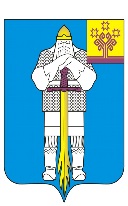 ЧУВАШСКАЯ  РЕСПУБЛИКАСОБРАНИЕ ДЕПУТАТОВБАТЫРЕВСКОГОМУНИЦИПАЛЬНОГО ОКРУГАПЕРВОГО СОЗЫВАЙЫШĂНУ20.03.2024 ç.,  № 25/13Патăрьел ялěРЕШЕНИЕ20.03.2024 г. №25/13      село БатыревоО деятельности МО МВД России «Батыревский» на территории Батыревского района за 2023 годПредседатель Собрания депутатовБатыревского муниципального
округа Чувашской Республики   Н.А.Тинюков